Администрация (исполнительно-распорядительный орган)муниципального района «Ферзиковский район»Калужской областиПОСТАНОВЛЕНИЕот 07 февраля 2024 года                                                                                                  № 47п. Ферзиково О внесении изменений в Постановление администрации (исполнительно - распорядительного органа) муниципального района «Ферзиковский район» от 19 октября 2022 года №514 «Об утверждении муниципальной программы «Энергосбережение и повышение энергоэффективности на территории муниципального района «Ферзиковский район»В соответствии с Федеральным законом от 06 октября 2003 года №131-ФЗ «Об общих принципах организации местного самоуправления в Российской Федерации», статьёй 179 Бюджетного кодекса Российской Федерации, Постановлением администрации (исполнительно-распорядительного органа) муниципального района «Ферзиковский район» от 01 августа 2013 года №366 «Об утверждении порядка разработки, формирования и реализации муниципальных программ муниципального района «Ферзиковский район» и Порядка проведения оценки эффективности реализации муниципальных программ муниципального района «Ферзиковский район», администрация (исполнительно-распорядительный орган) муниципального района «Ферзиковский район» ПОСТАНОВЛЯЕТ:Внести в Постановление администрации (исполнительно-распорядительного органа) муниципального района «Ферзиковский район» от 19 октября 2022 года №514 «Об утверждении муниципальной программы «Энергосбережение и повышение энергоэффективности на территории муниципального района «Ферзиковский район» следующие изменения:Пункт 7 «Объемы финансирования муниципальной программы за счет бюджетных ассигнований» паспорта муниципальной программы муниципального района «Ферзиковский район» «Энергосбережение и повышение энергоэффективности на территории муниципального района «Ферзиковский район» изложить в новой редакции:Раздел 4 «Объем финансовых ресурсов, необходимых для реализации муниципальной программы» муниципальной программы муниципального района «Ферзиковский район» «Энергосбережение и повышение энергоэффективности на территории муниципального района «Ферзиковский район» изложить в новой редакции (Приложение №1).Раздел 5 «Перечень программных мероприятий муниципальной программы» муниципальной программы муниципального района «Ферзиковский район» «Энергосбережение и повышение энергоэффективности на территории муниципального района «Ферзиковский район» изложить в новой редакции (Приложение №2).2. Настоящее постановление вступает в силу со дня официального опубликования.Глава администрациимуниципального района«Ферзиковский район»                                                                                      А.С. ВолковПриложение № 1к Постановлению администрации(исполнительно-распорядительного органа)муниципального района«Ферзиковский район»от 07 февраля 2024 года № 47Объем финансовых ресурсов, необходимых для реализации муниципальной программы	(тыс. руб. в ценах каждого года)Приложение № 2к Постановлению администрации(исполнительно-распорядительного органа)муниципального района«Ферзиковский район»от 07 февраля 2024 года № 475. Перечень программных мероприятий муниципальной программы.«7. Объемы финансирования муниципальной программы за счет бюджетных ассигнованийНаименование показателяВсего (тыс. руб.)в том числе по годам:в том числе по годам:в том числе по годам:в том числе по годам:в том числе по годам:в том числе по годам:«7. Объемы финансирования муниципальной программы за счет бюджетных ассигнованийНаименование показателяВсего (тыс. руб.)202320242025202620272028«7. Объемы финансирования муниципальной программы за счет бюджетных ассигнованийВСЕГО78 428,799120 309,8066229 717,0749013 600,9587813 600,95878600,00000600,00000«7. Объемы финансирования муниципальной программы за счет бюджетных ассигнованийв том числе средства местного бюджета12 892,09956 129,107041 865,074901 848,958781 848,95878600,00000600,00000«7. Объемы финансирования муниципальной программы за счет бюджетных ассигнованийсредства областного бюджета65 536,699614 180,6995827 852,0000011 752,000011 752,00000,000000,00000Наименование показателяВсегов том числе по годамв том числе по годамв том числе по годамв том числе по годамв том числе по годамв том числе по годамНаименование показателяВсего202320242025202620272028ВСЕГО78 428,799120 309,8066229 717,0749013 600,9587813 600,95878600,00000600,00000в том числе по источникам финансирования:- средства областного бюджета65 536,699614 180,6995827 852,0000011 752,000011 752,00000,000000,00000- средства местного бюджета12 892,09956 129,107041 865,074901 848,958781 848,95878600,00000600,00000По участникам и источникам финансирования Программы:1. Отдел 3 025,000025,00000600,00000600,00000600,00000600,00000600, 00000в том числе:0,0000- средства местного бюджета3 025,000025,00000600,00000600,00000600,00000600, 00000600, 000002. Администрации сельских поселений Ферзиковского района 0,00000,000000,000000,000000,000000,000000,00000в том числе:- средства областного бюджета0,00000,000000,000000,000000,000000,000000,00000- средства местных бюджетов0,00000,000000,000000,000000,000000,000000,00000МП «СЕЗ» МР «Ферзиковский район»75 403,799120 284,8066229 117,0749013 000,9587813 000,958780,000000,00000в том числе:- средства областного бюджета65 536,699614 180,6995827 852,0000011 752,000011 752,00000,000000,00000- средства местных бюджетов9 867,09956 104,107041 265,074901 248,958781 248,958780,000000,00000№ п/пНаименование мероприятияСроки реализацииУчастник подпрограммыИсточники финансированияПринадлежность мероприятия к проекту (наименование проекта)Энергосбережение в сфере жилищно-коммунального хозяйстваЭнергосбережение в сфере жилищно-коммунального хозяйстваЭнергосбережение в сфере жилищно-коммунального хозяйстваЭнергосбережение в сфере жилищно-коммунального хозяйстваЭнергосбережение в сфере жилищно-коммунального хозяйстваЭнергосбережение в сфере жилищно-коммунального хозяйства1.1.Строительство, техническое перевооружение, модернизация и ремонт отопительных котельных с применением энергосберегающих оборудования и технологий2023 - 2028МП «СЕЗ» МР «Ферзиковский район»Средства областного бюджетаа) Да. «Техническое перевооружение зарегистрированного опасного производственного объекта А09-41440-0007 «Система теплоснабжения администрации «Бебелевского сельсовета», котельной сельского поселения дер. Бебелево с заменой 3-х котлов, расположенной по адресу: Калужская область, Ферзиковский муниципальный район, сельское поселение «деревня Бебелево», ул. Центральная, д. 33»;б) Да. «Техническое перевооружение зарегистрированного опасного производственного объекта А09-41440-003 «Водогрейная котельная по адресу: Калужская область, Ферзиковский района, п. Дугна, ул. Ленина, д. 20» с монтажом блочной котельной БКУ-600 мощностью 0,6 мВт».1.1.Строительство, техническое перевооружение, модернизация и ремонт отопительных котельных с применением энергосберегающих оборудования и технологий2023 - 2028МП «СЕЗ» МР «Ферзиковский район»Средства местногобюджетаа) Да. «Техническое перевооружение зарегистрированного опасного производственного объекта А09-41440-0007 «Система теплоснабжения администрации «Бебелевского сельсовета», котельной сельского поселения дер. Бебелево с заменой 3-х котлов, расположенной по адресу: Калужская область, Ферзиковский муниципальный район, сельское поселение «деревня Бебелево», ул. Центральная, д. 33»;б) Да. «Техническое перевооружение зарегистрированного опасного производственного объекта А09-41440-003 «Водогрейная котельная по адресу: Калужская область, Ферзиковский района, п. Дугна, ул. Ленина, д. 20» с монтажом блочной котельной БКУ-600 мощностью 0,6 мВт».1.2.Реконструкция, теплоизоляция и ремонт тепловых сетей с применением современных технологий и материалов2023 - 2028Отдел;администрации сельских поселенийСредства областного бюджетанет1.2.Реконструкция, теплоизоляция и ремонт тепловых сетей с применением современных технологий и материалов2023 - 2028Отдел;администрации сельских поселенийСредства местного бюджетанет1.3.Внедрение энергосберегающих технологий и (или) закупка оборудования в сфере жилищно-коммунального хозяйства (в т.ч. предоставление субсидии на финансовое обеспечение затрат, связанных с основным видом деятельности)2023 - 2028Отдел;администрации сельских поселений; МП «СЕЗ» МР «Ферзиковский район»Средства областного бюджетанет1.3.Внедрение энергосберегающих технологий и (или) закупка оборудования в сфере жилищно-коммунального хозяйства (в т.ч. предоставление субсидии на финансовое обеспечение затрат, связанных с основным видом деятельности)2023 - 2028Отдел;администрации сельских поселений; МП «СЕЗ» МР «Ферзиковский район»Средства местного бюджетанет1.4.Осуществление технологического присоединения к электрическим сетям2023 - 2028ОтделСредства местного бюджетанет1.5.Внедрение энергосберегающего осветительного оборудования и систем автоматического управления освещением на объектах, находящихся в муниципальной собственности2023 - 2028Отдел;администрации сельских поселенийСредства областного бюджетанет1.5.Внедрение энергосберегающего осветительного оборудования и систем автоматического управления освещением на объектах, находящихся в муниципальной собственности2023 - 2028Отдел;администрации сельских поселенийСредства местного бюджетанет1.6.Обеспечение финансовой устойчивости муниципальных образований Калужской области2023 - 2028Отдел;МП «СЕЗ» МР «Ферзиковский район»Средства областного бюджетаа) Выполнение технического обследования здания, осуществление подготовки проектно-сметной и рабочей документации по объекту: «Реконструкция котельной МОУ «Авчуринская средняя общеобразовательная школа» с.Авчурино, ул.Центральная, д.20А Ферзиковского района Калужской области».б) Да. «Реконструкция котельной и строительство инженерных сетей МОУ «Авчуринская средняя общеобразовательная школа» с. Авчурино, ул. Центральная, д.20А Ферзиковского района Калужской области».1.6.Обеспечение финансовой устойчивости муниципальных образований Калужской области2023 - 2028Отдел;МП «СЕЗ» МР «Ферзиковский район»Средства местного бюджетаа) Выполнение технического обследования здания, осуществление подготовки проектно-сметной и рабочей документации по объекту: «Реконструкция котельной МОУ «Авчуринская средняя общеобразовательная школа» с.Авчурино, ул.Центральная, д.20А Ферзиковского района Калужской области».б) Да. «Реконструкция котельной и строительство инженерных сетей МОУ «Авчуринская средняя общеобразовательная школа» с. Авчурино, ул. Центральная, д.20А Ферзиковского района Калужской области».2. Информационное обеспечение энергосбережения и пропаганда эффективного использования энергетических ресурсов2. Информационное обеспечение энергосбережения и пропаганда эффективного использования энергетических ресурсов2. Информационное обеспечение энергосбережения и пропаганда эффективного использования энергетических ресурсов2. Информационное обеспечение энергосбережения и пропаганда эффективного использования энергетических ресурсов2. Информационное обеспечение энергосбережения и пропаганда эффективного использования энергетических ресурсов2. Информационное обеспечение энергосбережения и пропаганда эффективного использования энергетических ресурсов2.1.Организация информационного обеспечения внедрения современных энергосберегающих технологий, материалов и оборудования, пропаганда в сфере энергосбережения и повышения энергоэффективности2023 - 2028Отдел;администрации сельских поселенийСредства местногобюджетанет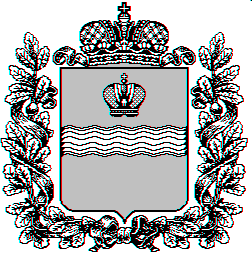 